FALL DIDDLEY® CRAFT SHOW -- OCTOBER 12 & 13, 2024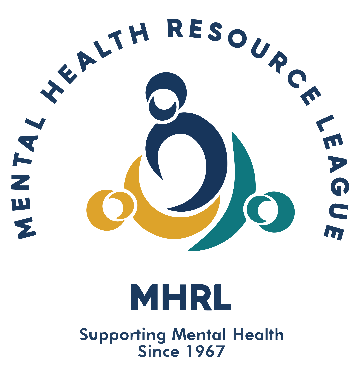 SPONSORED BY:  MENTAL HEALTH RESOURCE LEAGUEFOR McHENRY COUNTY: P.O. Box 204, McHenry, IL  60051(815) 322-6796   www.mhrl.orgMHRL is a non-profit, all-volunteer organization that raises money through the Fall Diddley® craft show to grant to agencies providing mental health related services in McHenry County. In January, 2023, the League was able to grant over $210,000 to help fund projects and services for 16 agencies in the community.FALL DIDDLEY® craft show will be held on October 12 & 13, 2024 at the Boone County Fairgrounds in Belvidere, Illinois.  Saturday show hours will be 9:00 A.M. to 5:00 P.M.  Sunday show hours will be 9:00 A.M. to 4:00 P.M.  Saturday set up time will be 6:00 A.M. to 8:30 A.M.  Early Set-up is available for Friday, October 11 from 12:00 P.M. to 4:00 P.M. with all crafters and vehicles off the grounds by 7:00 P.M.  The Early Set-up fee is $50 payable in advance.  There are a limited number of non-motorized storage trailer parking on the grounds available for a $40 fee.The fairgrounds are a multi-building and tent complex with 24-hour security.  We will have over 300 booths.  The fee for a 10' x 10' space will be $375 for the two days if paid before 2/15.  After 2/15, fees for a 10’ x 10’ space will be $400. Electricity is provided.  Motor home hookups are available on the fairgrounds for overnight use and/or parking for an added fee of $50 per night payable in advance.  With no advance reservation the fee will be $75 per night.  Reservation deadline is September 1st.  Pets are not allowed on the fairgrounds.FALL DIDDLEYApplication deadline:  February 15, 2024.Please include with your contract:1.  2024 pictures (NO SLIDES / DO NOT EMAIL) -- At least 1 picture must show unfinished craft in process. We are a juried show and your pictures are what help us decide if you are accepted. Please consider that when sending your pictures.2.  Payment (checks will be cashed after 4/15/2024).3.  Business size (#10) self-addressed STAMPED envelope.Notification of acceptance will be mailed by APRIL 15th. NO refunds once you are accepted. PHOTOS will not be returned.  If accepted you will receive a letter of acceptance and your check will be cashed after April 15th.Please mail application and correspondence to: FALL DIDDLEYc/o CRAFT COMMITTEEPO BOX 204McHenry, IL  60051